Pathogens In Aquatic-Related Environment :-The major potentially water transmitted pathogenic agents (bacteria, viruses, protozoa, and helminths eggs ),  causes illnesses in humans and outbreaks listed in Table 1.--The primary source of pathogenic (disease-causing)  is human excreta, the animals and birds feces also play a role as reservoirs of pathogens that are potentially transmissible to humans via water. A summary of the common human diseases or clinical symptoms caused by water-borne pathogenic agents:The microbial pathogens are often difficult to determine because testing for each pathogen separately would be extremely costly and time-consuming. pathogens are usually present in low numbers so it is necessary to monitor waters using “indicator” organisms, e.g : total coliforms ,thermotolerant (faecal) coliforms  and  faecal streptococci  . That means the presence of bacterial indicator organisms is associated with the presence of microbial pathogens.If indicator organisms are present in large numbers, the contamination is considered to be recent and/or severe.Faecal indicators are excreted by humans and warm-blooded animals are the best indicators for fecal pollution. So a water sample that contains indicators common in animal intestines (including human), it should not be consumed.The indicators use for water quality  assessment, accordingly determine beneﬁcial uses of water as essential & non-essential water uses : inside  (drinking, cooking ,washing / personal hygiene , washing clothes ,…) or outside ( garden , swimming pool,…)Indicators of water quality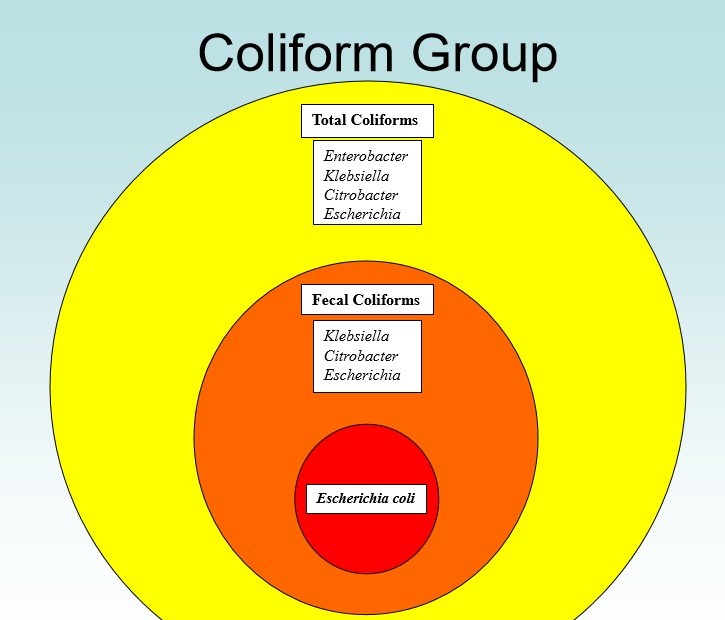 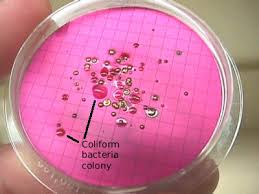 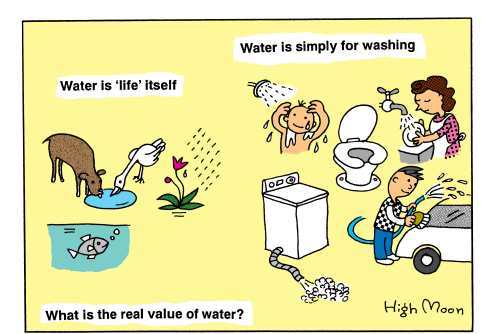 Disease or symptomsBacterial AgentTyphoid feverSalmonella typhiSalmonellosisSalmonella sppShigellosisShigella sppDiarrhoeaEscherichia coliClostridium perfringensGastroenteritis/enteritisCampylobacter spp Vibrio parahaemolyticusCholera dysenteryVibrio choleraeTraditional faecal indicatorsAlternative indicators-Total coliforms -Faecal coliforms / FC (thermotolerant)-E. coli -Faecal streptococci (FS) -Clostridium perfringens-Staphylococci (S. aureus)-Pseudomonas aeruginosa -Vibrio spp-Salmonella & Shigella